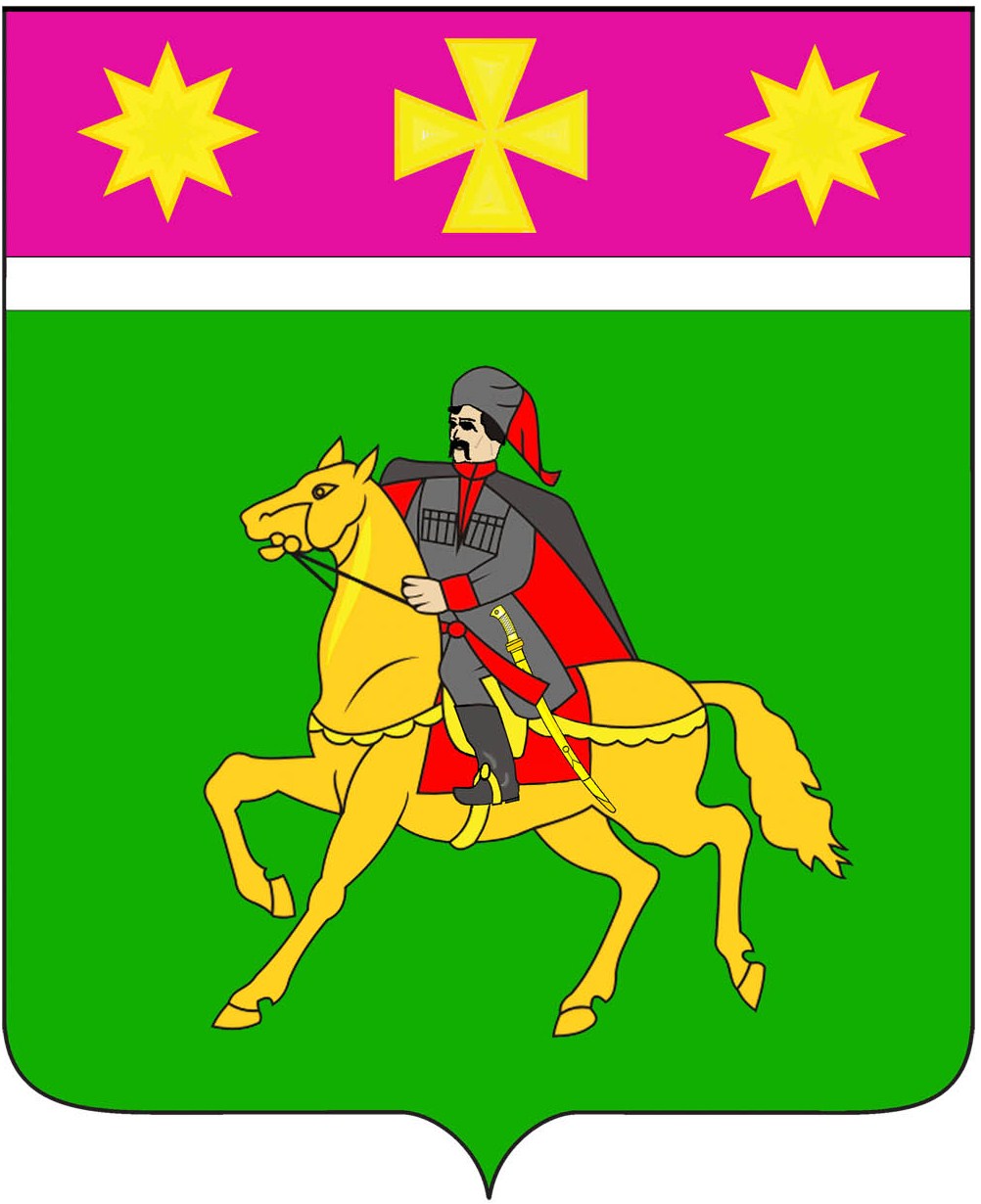 СОВЕТПолтавского сельского поселения                                               Красноармейского района                                                   РЕШЕНИЕ                             ПРОЕКТ        _____________                                                                                   №  ________станица ПолтавскаяОб утверждении прейскуранта гарантированного перечня услуг по погребению умерших (погибших), не имеющих супруга, близких родственников, иных родственников либо законного представителя умершего (погибшего) или при невозможности осуществить ими погребение,  а также при отсутствии иных лиц, взявших на себя обязанность осуществить погребение, погребение умершего (погибшего) на дому, на улице или в ином месте после установления органами внутренних дел его личности, и умерших (погибших), личность которых не установлена органами внутренних дел, оказываемые на территории Полтавского сельского поселения Красноармейского района с 1 февраля 2021 годаВ соответствии с пунктом 22 части 1 статьи 14 Федерального Закона от 6 октября 2003 года № 131-ФЗ «Об общих принципах организации местного самоуправления в Российской Федерации», статьей 6 Федерального закона от 19 декабря 2016 года № 444-ФЗ «О внесении изменений в отдельные законодательные акты Российской Федерации в части изменения порядка индексации выплат, пособий и компенсаций, установленных законодательством Российской Федерации, и о приостановлении части 2 статьи 6 Федерального закона «О дополнительных мерах государственной поддержки семей, имеющих детей» и в целях реализации статьи 12 Федерального закона от 12 января 1996 года № 8-ФЗ «О погребении и похоронном деле», пункта                     3 статьи 12 Закона Краснодарского края от 4 февраля 2004 года № 666-КЗ «О погребении и похоронном деле в Краснодарском крае», Совет Полтавского сельского поселения Красноармейского района РЕШИЛ:1. Утвердить прейскурант гарантированного перечня услуг по погребению умерших (погибших), не имеющих супруга, близких родственников, иных родственников либо законного представителя умершего (погибшего) или при невозможности осуществить ими погребение,  а также при отсутствии иных лиц, взявших на себя обязанность осуществить погребение, погребение умершего (погибшего) на дому, на улице или в ином месте после установления органами внутренних дел его личности, и умерших (погибших), личность которых не установлена органами внутренних дел, оказываемые на территории Полтавского  сельского поселения Красноармейского района           с  1 февраля  2021 года (приложение).2. Установить, что на территории Полтавского сельского поселения Красноармейского района рытье могилы осуществляется только ручным способом, ввиду невозможности использования механизированной техники.3. Контроль за выполнением настоящего решения возложить на постоянную комиссию по строительству, транспорту, ЖКХ, бытовому и  торговому обслуживанию и связи (Родионов).4. Настоящее решение вступает в силу со дня его официального опубликования и распространяется на правоотношения, возникшие с 1 февраля 2021 года.Председатель СоветаПолтавского сельского поселения Красноармейского района                                                                   Н.Б. Минаева Глава Полтавского сельского поселенияКрасноармейского района				     	                 В. А. ПобожийПРЕЙСКУРАНТгарантированного перечня услуг по погребению умерших (погибших), не имеющих супруга, близких родственников, иных родственников либо законного представителя умершего (погибшего) или при невозможности осуществить ими погребение,  а также при отсутствии иных лиц, взявших на себя обязанность осуществить погребение, погребение умершего (погибшего) на дому, на улице или в ином месте после установления органами внутренних дел его личности, и умерших (погибших), личность которых не установлена органами внутренних дел, оказываемые на территории  Полтавского  сельского поселения Красноармейского района с 1 февраля  2021 годаГлава Полтавского сельского поселенияКрасноармейского района			                                  В. А. ПобожийПриложениеУТВЕРЖДЁНрешением Совета Полтавскогосельского поселенияКрасноармейского районаот __________  №  _________№ п/пНаименование услугиСтоимость услуг с 01.02.2021 года с учётом индекса инфляции1.21.Оформление документов, необходимых для погребения194,522.Облачение тела умершего (погибшего)875,653.Гроб стандартный, строганный, из материалов толщиной 25-, обитый внутри и снаружи тканью х/б с подушкой из стружки2181,954.Перевозка тела (останков) умершего (погибшего)  к месту захоронения999,815Погребение умершего при рытье могилы вручную2006,816.Инвентарная табличка с указанием ФИО, года рождения и смерти165,60ИТОГО 6423,69